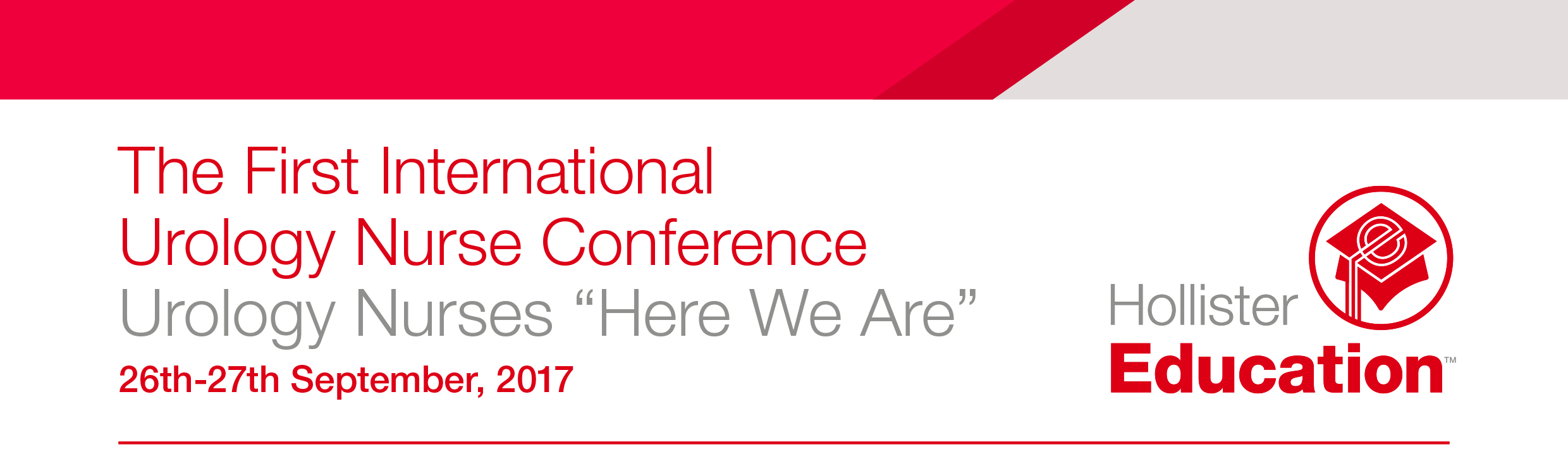 Lead applicant:                                                           Nurse: yes / noLead applicant:                                                           Nurse: yes / noCo-authors:Designation/title:Employing organisation:Country of work:Telephone number:Email address:Do you prefer a poster or plenary session presentation?Title of abstract: Title of abstract: Category (please pick one):  __  Research and Development                               __  Education and Engagement __  Patient Safety and Clinical Standards                __  Innovation    __  Leadership and ImprovementCategory (please pick one):  __  Research and Development                               __  Education and Engagement __  Patient Safety and Clinical Standards                __  Innovation    __  Leadership and ImprovementPlease insert your abstract below. See the “Abstract Submission Guidelines” document for information on content to include. Maximum word count is 300.Please insert your abstract below. See the “Abstract Submission Guidelines” document for information on content to include. Maximum word count is 300.